建築士会全国大会「北海道大会」参加について（ご案内）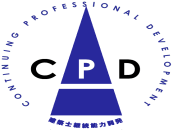 令和元年度第６２回建築士会全国大会「北海道大会」及び施設建築物見学会等（札幌・小樽・函館：CPD５単位付与）については、本会の独自ツアーを下記の日程により実施いたします。皆様お誘い合わせの上是非ご参加ください。お申し込みは、裏面「参加申込書」にご記入いただきFAX又はメール、郵送等により【６月２５日（火）までに（公社）鹿児島県建築士会】へお願い致します。１　参加申込先 ： （公社）鹿児島県建築士会　　　　　　　　鹿児島市新屋敷町16番301号　県住宅供給公社326号室　　 電話：０９９-２２２-２００５　　FAX：０９９-２２６-２０１９ 　メール:　info@sakurajima.or.jp （事務局担当：塚脇）２　参　 加 　費 ： 136，500円/人（予定）	内訳 ： ツアー代　　　　124,500円/人 （初日意見交換会費含・税込）　　　　　　　　　　　　　　　　　　　　　                               大会登録費　　  5,000円/人　　　　　　　　　　　　                                          大交流会費　　　 7,000円/人※参加者へ本会から助成があります（上限5,000円・予算１００,０００円を参加者均等割）。３　申 込 方 法 ： 申込状況をご確認の上、令和元年６月２５日（火）までに裏面の参加申込書（鹿児島県建築士会独自ツアー）の各欄にすべて記入してお申し込みください。定員は２５名とさせていただきます。４　お支払い ：　参加費は指定口座へお振り込みいただきます。金額確定後に請求書をお届けします。５ そ　の　他 ： 標記本会独自ツアー以外でのご参加を希望される方は、「建築士４月号」掲載の「参加希望申込書」にて（公社）鹿児島県建築士会・本部までお申し込みください（申込締切：６月２８日）。参加日程表     行　  　先　令和元年９月１９日（木）～２２日（日）（３泊４日）の下記行程による募集人員  ２５名(最少催行人員２０名)上記日程は運輸機関のスケジュール変更・天候条件・その他不可抗力により、予告なしに日程・コースを変更することもございます。　（記入例）　飛行機　　　　　　　　タクシー　　　　　　　　　 ＪＲ　　　　　　　　 貸切バス         食事条件：朝食3回（20～22日）　昼食1回（19日）　夕食1回（初日の参加者意見交換会）上記ツアーは５月中旬現在、最少催行人員で計画しております。航空券料金の変動や参加人員の増減によりご旅行代金が変わることもございます。予めご了承ください。旅行取扱店 ： 南国交通トラベルサービス　　鹿児島市中央町18-1　TEL：099-254-8111　　担当：冨永　猛史（公社）鹿児島県建築士会　行FAX：０９９－２２６－２０１９第62回建築士会全国大会　北海道大会参加申込書（鹿児島県建築士会独自ツアー）申込締切日：６月２５日(火)までに(公社)鹿児島県建築士会事務局までご提出下さい。大会登録・大会式典・大交流会　等　　　参加希望欄に○印をご記入下さい。ツアー4日目　フリータイムでの地域交流見学会（エクスカーション）参加申込備考※申込書は１名につき1枚、同伴者は連名にてご記入ください（コピー可）日　次行　　　　　　　程1日目9/19（木）集合・出発　　 ANA620　　   乗継 　  ANA4719  　　　　　　　　　 貸切バス　	鹿児島空港　　　　　　　羽田空港　　　　　　 新千歳空港 　　　　　  昼食（ホテルビュッフェ）    　　　　　　         8:05発　　　　     9:45着/10:15発　　　  11:45着/12:15発　　　　　        12:30～13:20　　　　　　　　　　　　　　　　　　　　　　　　　　　　店舗見学 　                                                         徒歩頭大仏殿　　　　　　　六花亭　　　　　　　札幌市時計台 / 道庁旧本庁舎（赤れんが庁舎） / 大通公園 ････ホテル14:20～14:50　      15:10～15:40                           16:05～17:25　　　　　　　　　　　　　　　　17:30頃着/18:10発意見交換会（ツアー参加者・サッポロビール園）           ホテル18:30～20:30 　　　　　　  　　　　　　　　　　　　　　　　　　　　　20:45頃　　　【宿泊先】 ユニゾイン札幌2日目9/20（金）出発　 　　　　          ホテル          聖ミカエル公園  　　　　　 モエレ沼公園　	ニッカウヰスキー余市蒸溜所 8:45発        　  　9:00～9:20　　　　　　　　　 9:45～10:25                  11:30～12:20小樽散策	大倉山ジャンプ競技場	ホテル（各自夕食）13:00～15:40                                             16:30～17:20       【宿泊先】 ユニゾイン札幌3日目9/21（土）出発    　徒歩　　　　 　　 　JR（車内昼食）　  　    タクシー利用ホテル ･･･････ 札幌駅         　　　函館駅	ホテル	　8:00発   　　8:10頃着 / 8:39発　　       12:23着         13:00頃着 / 13:15発 大会式典・大交流会           各自第６２回建築士会全国大会  　　　　　　  ホテル（各自チェックイン）※１函館アリーナ13:30頃着 / 15:00～19:15　                        【宿泊先】 ホテルマイステイズ函館五稜郭※１　大会側主催の函館夜景バスツアーへの参加も可能です（有料・20:00～22:00）4日目9/22（日）各自チェックアウト    　　　　　　　　　　　　　　　　　　　　　　　　　     ADO60　　　　乗継  　　ANA629　　　　　到着ホテル        フリータイム※２        函館空港　　　　　　　羽田空港        　鹿児島空港  　　　                                 15:45集合 / 16:45発    18:10着/19:10発          20:55着	    ※２　フリータイムでは、大会側主催の地域交流見学会への参加も可能です（有料・裏面参照）　　  　　お疲れさまでした。支部名ふりがな氏名　　　　　　　　　　　　　　　　　　　 　　男・女生年月日大・昭・平　　年　　月　　日大・昭・平　　年　　月　　日ふりがな同伴者男・女生年月日大・昭・平　　年　　月　　日大・昭・平　　年　　月　　日資料等送付先住所〒　　　―　　　（ 自宅・勤務先 ）勤務先の場合は、勤務先名称を必ずご記入下さい。〒　　　―　　　（ 自宅・勤務先 ）勤務先の場合は、勤務先名称を必ずご記入下さい。〒　　　―　　　（ 自宅・勤務先 ）勤務先の場合は、勤務先名称を必ずご記入下さい。〒　　　―　　　（ 自宅・勤務先 ）勤務先の場合は、勤務先名称を必ずご記入下さい。T　　TELFAXFAX携帯TEL宿泊時希望(どちらか○)宿泊時希望(どちらか○)喫煙・禁煙No.日程行事名本人同伴者参加料（1人）19月21日(土)大 会 登 録○5,000円29月21日(土)大 会 式 典○無料39月21日(土)大 交 流 会○7,000円49月21日(土)函館夜景バスツアー3,000円コースプログラム（徒歩）行程本人同伴者参加料（1人）Ａ函館の歴史的建造物街並見学函館市地域交流まちづくりセンター→東本願寺函館別院→カトリック元町教会→　函館ハリストス正教会→旧道庁函館支庁庁舎　　　　　→旧相馬邸→旧イギリス領事館→旧日本銀行函館支店→旧第一銀行函館支店→赤レンガ倉庫群2,000円Ｃ函館の近代建築見学函館市地域交流まちづくりセンター→旧入村質店→旧衛生湯→旧ホテル中央荘→　旧対馬理容院→旧梅津商店→旧函館郵便局→箱館高田屋嘉兵衛資料館→赤レンガ倉庫群1,000円